Муниципальное бюджетное дошкольное образовательное учреждение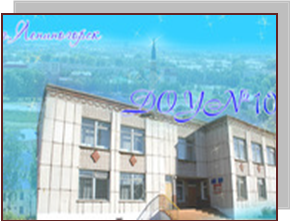 «Детский сад общеразвивающего вида № 10 г. Лениногорска» муниципального образования «Лениногорский муниципальный район» Республики ТатарстанМы уже не малыши!                Подготовила воспитатель:                              В.А.Анисахарова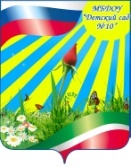                                                               Лениногорск, 2015 гДети заходят в зал и садятся на стульчики. 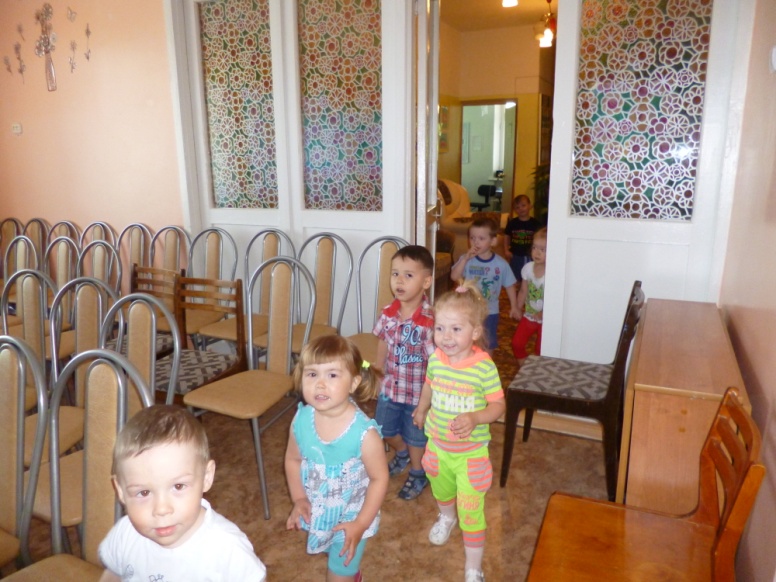 Ведущий. Хоть сегодня день простой, день простой не выходной, а у нас сегодня праздник. А вы знаете какой? Сегодня мы ясельки провожаем в другую группу, и группа эта будет называться – младшая! Дорогие дети! Сегодня у вас особенный праздник. Вы закончили свое пребывание в ясельной группе. Теперь вы все можете делать самостоятельно: одеваться, кушать, играть, засыпать и поэтому вас переводят в следующую группу. До чего же хороши и красивы малыши! Как смотреть на вас приятно, все одеты так нарядно! Ярче солнышко сияй, дружно песню запевай! Песня «Солнышко»Ведущий. Ребята, посмотрите какой красивый домик, кто же в нем живет? Давайте постучимся. Приготовили свои пальчики… 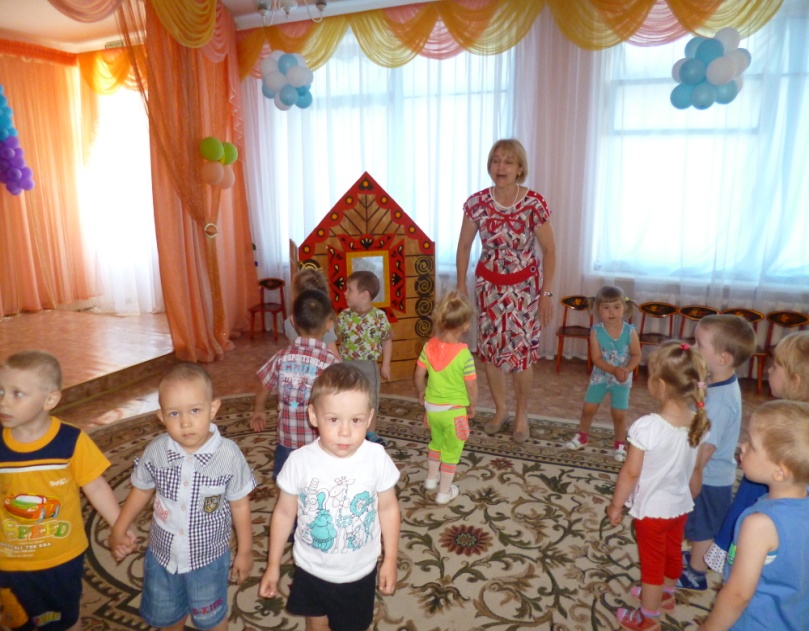 Смело пальчики стучите, кулачки им помогите, Дружно будем мы стучать, кто же выйдет нас встречать? Выходят бабушка и дедушка, плачут.Ведущий. Здравствуй дедушка! Здравствуй бабушка!Бабушка. Здравствуйте!Ведущий. Что с вами случилось? Почему вы плачете? Бабушка. Жили мы не тужили, была у нас курочка ряба, вышла во двор да и потерялась.Ведущий. Не плачьте, мы с ребятками вам поможем.Дед. Да как же вы нам поможете, вы же такие маленькие. Ведущий.Ребята, разве мы с вами маленькие? Мы уже большие и умеем танцевать. Садитесь дедушка и бабушка на лавочку и посмотрите на наш танец веселый. Танец «Поссорились - помирились» Дед. Ребята, вы если увидите нашу курочку, приведите ее к нам, ну а мы пойдем дома ее ждать. (уходят). В зал крадется кошка. Кошка. Мяу, как много здесь ребят. Ведущий. Ребята, давайте у кошечки спросим, может быть она видела курочку? Кошечка, ты не видела курочку Рябу? Кошка. А спойте про меня песенку, тогда и скажу.Песня «Говорить учила»Кошка. А может поиграете со мной? Игра «кошка и котята» Кошка. Курочку я не встречала. Ой, кажется, собачка идет, лучше я спрячусь, а вы у нее спросите. Кошка убегает, вбегает собака. Ведущий. Здравствуй, собачка! Кого ты ищешь? Собака. Я ищу кошку.Ведущий. А ты не встречала курочку Рябу? Она вышла во двор и потерялась. Собака. Я помогу вам ее найти, у меня отличный нюх, только вы со мной потанцуйте. Пляска «Танец с платочками». Собака. Спасибо вам за танец, кажется, я знаю где курочка, пойду по ее следу. Входят курочка ряба с собачкой. Ведущий. Ребятки, вот и курочку мы с вами нашли, где ж ты так долго ходила? Дедушка с бабушкой тебя ищут, плачут! Курочка. Ко- ко- ко, ко- ко- ко, ох зашла я далеко, Заблудилась, потерялась, Испугалась, растерялась. Ведущий. Ребятки, давайте позовем дедушку и бабушку и порадуем их скорее. Входят дед и бабка. Охают обнимают курочку. Ведущий. Это ребята курочку нашли.Бабушка. Вы и вправду большие стали. За то что курочку нашу нашли мы хотим вас поблагодарить.Ведущий. А ребятки вам сейчас песенку споют про солнышко. Хотите послушать? Песня «есть у солнышка друзья» Дедушка. Спасибо вам детишки, от нас вам в благодарность примите угощение. (Раздают угощение.) Все вместе. До свидания! Ведущий. И нам пора с ребятками в группу возвращаться. До скорых встреч!